診　療　情　報　提　供　書　診　療　情　報　提　供　書　診　療　情　報　提　供　書　診　療　情　報　提　供　書　診　療　情　報　提　供　書　診　療　情　報　提　供　書　診　療　情　報　提　供　書　診　療　情　報　提　供　書　診　療　情　報　提　供　書　診　療　情　報　提　供　書　診　療　情　報　提　供　書　ふりがな氏　名男・女生年月日生年月日昭和平成　　　年　　　月　　　日　　　　　　　　（　　　　）歳昭和平成　　　年　　　月　　　日　　　　　　　　（　　　　）歳昭和平成　　　年　　　月　　　日　　　　　　　　（　　　　）歳昭和平成　　　年　　　月　　　日　　　　　　　　（　　　　）歳昭和平成　　　年　　　月　　　日　　　　　　　　（　　　　）歳ふりがな氏　名男・女生年月日生年月日昭和平成　　　年　　　月　　　日　　　　　　　　（　　　　）歳昭和平成　　　年　　　月　　　日　　　　　　　　（　　　　）歳昭和平成　　　年　　　月　　　日　　　　　　　　（　　　　）歳昭和平成　　　年　　　月　　　日　　　　　　　　（　　　　）歳昭和平成　　　年　　　月　　　日　　　　　　　　（　　　　）歳住　所身　長身　長cmcmcm体　重Kg傷病名（精神疾患を含む）現病歴現在の処方感染症HBs抗原（　　　）HCV抗体（　　　）TPHA（   　 ）　ｶﾞﾗｽ板（　　　）MRSA（ なし・あり）（ 過去　現在　喀痰　尿 ）検査年月日：　　年　　月　　日HBs抗原（　　　）HCV抗体（　　　）TPHA（   　 ）　ｶﾞﾗｽ板（　　　）MRSA（ なし・あり）（ 過去　現在　喀痰　尿 ）検査年月日：　　年　　月　　日HBs抗原（　　　）HCV抗体（　　　）TPHA（   　 ）　ｶﾞﾗｽ板（　　　）MRSA（ なし・あり）（ 過去　現在　喀痰　尿 ）検査年月日：　　年　　月　　日HBs抗原（　　　）HCV抗体（　　　）TPHA（   　 ）　ｶﾞﾗｽ板（　　　）MRSA（ なし・あり）（ 過去　現在　喀痰　尿 ）検査年月日：　　年　　月　　日HBs抗原（　　　）HCV抗体（　　　）TPHA（   　 ）　ｶﾞﾗｽ板（　　　）MRSA（ なし・あり）（ 過去　現在　喀痰　尿 ）検査年月日：　　年　　月　　日HBs抗原（　　　）HCV抗体（　　　）TPHA（   　 ）　ｶﾞﾗｽ板（　　　）MRSA（ なし・あり）（ 過去　現在　喀痰　尿 ）検査年月日：　　年　　月　　日HBs抗原（　　　）HCV抗体（　　　）TPHA（   　 ）　ｶﾞﾗｽ板（　　　）MRSA（ なし・あり）（ 過去　現在　喀痰　尿 ）検査年月日：　　年　　月　　日HBs抗原（　　　）HCV抗体（　　　）TPHA（   　 ）　ｶﾞﾗｽ板（　　　）MRSA（ なし・あり）（ 過去　現在　喀痰　尿 ）検査年月日：　　年　　月　　日HBs抗原（　　　）HCV抗体（　　　）TPHA（   　 ）　ｶﾞﾗｽ板（　　　）MRSA（ なし・あり）（ 過去　現在　喀痰　尿 ）検査年月日：　　年　　月　　日HBs抗原（　　　）HCV抗体（　　　）TPHA（   　 ）　ｶﾞﾗｽ板（　　　）MRSA（ なし・あり）（ 過去　現在　喀痰　尿 ）検査年月日：　　年　　月　　日アレルギー薬（　　）　食物（　　）　その他（　　）薬（　　）　食物（　　）　その他（　　）薬（　　）　食物（　　）　その他（　　）薬（　　）　食物（　　）　その他（　　）血　圧血　圧血　圧検　尿糖（　　　　）　蛋（　　　　）　潜血（　　　　）検査年月日：　　年　　月　　日糖（　　　　）　蛋（　　　　）　潜血（　　　　）検査年月日：　　年　　月　　日糖（　　　　）　蛋（　　　　）　潜血（　　　　）検査年月日：　　年　　月　　日糖（　　　　）　蛋（　　　　）　潜血（　　　　）検査年月日：　　年　　月　　日糖（　　　　）　蛋（　　　　）　潜血（　　　　）検査年月日：　　年　　月　　日糖（　　　　）　蛋（　　　　）　潜血（　　　　）検査年月日：　　年　　月　　日糖（　　　　）　蛋（　　　　）　潜血（　　　　）検査年月日：　　年　　月　　日糖（　　　　）　蛋（　　　　）　潜血（　　　　）検査年月日：　　年　　月　　日糖（　　　　）　蛋（　　　　）　潜血（　　　　）検査年月日：　　年　　月　　日糖（　　　　）　蛋（　　　　）　潜血（　　　　）検査年月日：　　年　　月　　日認知症の　有無□有（□日内・日差変動）　　　　　　□無　　　　　　　□不明（傷病名　　　　　　　　　　　　　　　）□有（□日内・日差変動）　　　　　　□無　　　　　　　□不明（傷病名　　　　　　　　　　　　　　　）□有（□日内・日差変動）　　　　　　□無　　　　　　　□不明（傷病名　　　　　　　　　　　　　　　）□有（□日内・日差変動）　　　　　　□無　　　　　　　□不明（傷病名　　　　　　　　　　　　　　　）□有（□日内・日差変動）　　　　　　□無　　　　　　　□不明（傷病名　　　　　　　　　　　　　　　）□有（□日内・日差変動）　　　　　　□無　　　　　　　□不明（傷病名　　　　　　　　　　　　　　　）□有（□日内・日差変動）　　　　　　□無　　　　　　　□不明（傷病名　　　　　　　　　　　　　　　）□有（□日内・日差変動）　　　　　　□無　　　　　　　□不明（傷病名　　　　　　　　　　　　　　　）□有（□日内・日差変動）　　　　　　□無　　　　　　　□不明（傷病名　　　　　　　　　　　　　　　）□有（□日内・日差変動）　　　　　　□無　　　　　　　□不明（傷病名　　　　　　　　　　　　　　　）認知症有の場合認められる症状□作話　□幻覚・幻聴　□妄想　□昼夜逆転　□暴言・暴行　□介護への抵抗□徘徊　□1人で戻れない　□火の不始末　□不潔行為　□異食行為□性的問題行動　□その他（　　　　　　　　　　　）□作話　□幻覚・幻聴　□妄想　□昼夜逆転　□暴言・暴行　□介護への抵抗□徘徊　□1人で戻れない　□火の不始末　□不潔行為　□異食行為□性的問題行動　□その他（　　　　　　　　　　　）□作話　□幻覚・幻聴　□妄想　□昼夜逆転　□暴言・暴行　□介護への抵抗□徘徊　□1人で戻れない　□火の不始末　□不潔行為　□異食行為□性的問題行動　□その他（　　　　　　　　　　　）□作話　□幻覚・幻聴　□妄想　□昼夜逆転　□暴言・暴行　□介護への抵抗□徘徊　□1人で戻れない　□火の不始末　□不潔行為　□異食行為□性的問題行動　□その他（　　　　　　　　　　　）□作話　□幻覚・幻聴　□妄想　□昼夜逆転　□暴言・暴行　□介護への抵抗□徘徊　□1人で戻れない　□火の不始末　□不潔行為　□異食行為□性的問題行動　□その他（　　　　　　　　　　　）□作話　□幻覚・幻聴　□妄想　□昼夜逆転　□暴言・暴行　□介護への抵抗□徘徊　□1人で戻れない　□火の不始末　□不潔行為　□異食行為□性的問題行動　□その他（　　　　　　　　　　　）□作話　□幻覚・幻聴　□妄想　□昼夜逆転　□暴言・暴行　□介護への抵抗□徘徊　□1人で戻れない　□火の不始末　□不潔行為　□異食行為□性的問題行動　□その他（　　　　　　　　　　　）□作話　□幻覚・幻聴　□妄想　□昼夜逆転　□暴言・暴行　□介護への抵抗□徘徊　□1人で戻れない　□火の不始末　□不潔行為　□異食行為□性的問題行動　□その他（　　　　　　　　　　　）□作話　□幻覚・幻聴　□妄想　□昼夜逆転　□暴言・暴行　□介護への抵抗□徘徊　□1人で戻れない　□火の不始末　□不潔行為　□異食行為□性的問題行動　□その他（　　　　　　　　　　　）□作話　□幻覚・幻聴　□妄想　□昼夜逆転　□暴言・暴行　□介護への抵抗□徘徊　□1人で戻れない　□火の不始末　□不潔行為　□異食行為□性的問題行動　□その他（　　　　　　　　　　　）血液検査AST(　　) ALT(　　) ALP (　　) r-GTP (　　) TP (　　) ｱﾙﾌﾞﾐﾝ(　　)TG (　　)　LDL－C (　 　) HDL－C (　 　) FBS (    ) CRP (    ) Bun (     )Cr (　　) WBC (   ) RBC (    ) Hg (    ) Ht (    ) Plt (    )血型 (    ) Rh (     )検査年月日：　　　年　　　月　　　日AST(　　) ALT(　　) ALP (　　) r-GTP (　　) TP (　　) ｱﾙﾌﾞﾐﾝ(　　)TG (　　)　LDL－C (　 　) HDL－C (　 　) FBS (    ) CRP (    ) Bun (     )Cr (　　) WBC (   ) RBC (    ) Hg (    ) Ht (    ) Plt (    )血型 (    ) Rh (     )検査年月日：　　　年　　　月　　　日AST(　　) ALT(　　) ALP (　　) r-GTP (　　) TP (　　) ｱﾙﾌﾞﾐﾝ(　　)TG (　　)　LDL－C (　 　) HDL－C (　 　) FBS (    ) CRP (    ) Bun (     )Cr (　　) WBC (   ) RBC (    ) Hg (    ) Ht (    ) Plt (    )血型 (    ) Rh (     )検査年月日：　　　年　　　月　　　日AST(　　) ALT(　　) ALP (　　) r-GTP (　　) TP (　　) ｱﾙﾌﾞﾐﾝ(　　)TG (　　)　LDL－C (　 　) HDL－C (　 　) FBS (    ) CRP (    ) Bun (     )Cr (　　) WBC (   ) RBC (    ) Hg (    ) Ht (    ) Plt (    )血型 (    ) Rh (     )検査年月日：　　　年　　　月　　　日AST(　　) ALT(　　) ALP (　　) r-GTP (　　) TP (　　) ｱﾙﾌﾞﾐﾝ(　　)TG (　　)　LDL－C (　 　) HDL－C (　 　) FBS (    ) CRP (    ) Bun (     )Cr (　　) WBC (   ) RBC (    ) Hg (    ) Ht (    ) Plt (    )血型 (    ) Rh (     )検査年月日：　　　年　　　月　　　日AST(　　) ALT(　　) ALP (　　) r-GTP (　　) TP (　　) ｱﾙﾌﾞﾐﾝ(　　)TG (　　)　LDL－C (　 　) HDL－C (　 　) FBS (    ) CRP (    ) Bun (     )Cr (　　) WBC (   ) RBC (    ) Hg (    ) Ht (    ) Plt (    )血型 (    ) Rh (     )検査年月日：　　　年　　　月　　　日AST(　　) ALT(　　) ALP (　　) r-GTP (　　) TP (　　) ｱﾙﾌﾞﾐﾝ(　　)TG (　　)　LDL－C (　 　) HDL－C (　 　) FBS (    ) CRP (    ) Bun (     )Cr (　　) WBC (   ) RBC (    ) Hg (    ) Ht (    ) Plt (    )血型 (    ) Rh (     )検査年月日：　　　年　　　月　　　日AST(　　) ALT(　　) ALP (　　) r-GTP (　　) TP (　　) ｱﾙﾌﾞﾐﾝ(　　)TG (　　)　LDL－C (　 　) HDL－C (　 　) FBS (    ) CRP (    ) Bun (     )Cr (　　) WBC (   ) RBC (    ) Hg (    ) Ht (    ) Plt (    )血型 (    ) Rh (     )検査年月日：　　　年　　　月　　　日AST(　　) ALT(　　) ALP (　　) r-GTP (　　) TP (　　) ｱﾙﾌﾞﾐﾝ(　　)TG (　　)　LDL－C (　 　) HDL－C (　 　) FBS (    ) CRP (    ) Bun (     )Cr (　　) WBC (   ) RBC (    ) Hg (    ) Ht (    ) Plt (    )血型 (    ) Rh (     )検査年月日：　　　年　　　月　　　日AST(　　) ALT(　　) ALP (　　) r-GTP (　　) TP (　　) ｱﾙﾌﾞﾐﾝ(　　)TG (　　)　LDL－C (　 　) HDL－C (　 　) FBS (    ) CRP (    ) Bun (     )Cr (　　) WBC (   ) RBC (    ) Hg (    ) Ht (    ) Plt (    )血型 (    ) Rh (     )検査年月日：　　　年　　　月　　　日胸部X-P所　見撮　影撮　影直接　・　間接直接　・　間接胸部X-P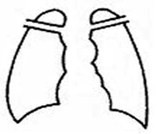 検査年月日：　　　年　　　月　　　日検査年月日：　　　年　　　月　　　日検査年月日：　　　年　　　月　　　日検査年月日：　　　年　　　月　　　日検査年月日：　　　年　　　月　　　日検査年月日：　　　年　　　月　　　日検査年月日：　　　年　　　月　　　日検査年月日：　　　年　　　月　　　日検査年月日：　　　年　　　月　　　日検査年月日：　　　年　　　月　　　日EKGその他身体の状態□四肢欠損　□関節の拘縮　□麻痺　□失調・不随運動　□褥瘡□その他の皮膚疾患（　　　　　　　　　　　　　　　　　　　）□四肢欠損　□関節の拘縮　□麻痺　□失調・不随運動　□褥瘡□その他の皮膚疾患（　　　　　　　　　　　　　　　　　　　）□四肢欠損　□関節の拘縮　□麻痺　□失調・不随運動　□褥瘡□その他の皮膚疾患（　　　　　　　　　　　　　　　　　　　）□四肢欠損　□関節の拘縮　□麻痺　□失調・不随運動　□褥瘡□その他の皮膚疾患（　　　　　　　　　　　　　　　　　　　）□四肢欠損　□関節の拘縮　□麻痺　□失調・不随運動　□褥瘡□その他の皮膚疾患（　　　　　　　　　　　　　　　　　　　）□四肢欠損　□関節の拘縮　□麻痺　□失調・不随運動　□褥瘡□その他の皮膚疾患（　　　　　　　　　　　　　　　　　　　）□四肢欠損　□関節の拘縮　□麻痺　□失調・不随運動　□褥瘡□その他の皮膚疾患（　　　　　　　　　　　　　　　　　　　）□四肢欠損　□関節の拘縮　□麻痺　□失調・不随運動　□褥瘡□その他の皮膚疾患（　　　　　　　　　　　　　　　　　　　）□四肢欠損　□関節の拘縮　□麻痺　□失調・不随運動　□褥瘡□その他の皮膚疾患（　　　　　　　　　　　　　　　　　　　）□四肢欠損　□関節の拘縮　□麻痺　□失調・不随運動　□褥瘡□その他の皮膚疾患（　　　　　　　　　　　　　　　　　　　）「有」と回答した場合には、それぞれの状態に関して、部位や具体的な状態を記入　（注）褥瘡瘢痕も記入して下さい。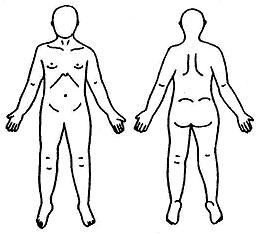 「有」と回答した場合には、それぞれの状態に関して、部位や具体的な状態を記入　（注）褥瘡瘢痕も記入して下さい。「有」と回答した場合には、それぞれの状態に関して、部位や具体的な状態を記入　（注）褥瘡瘢痕も記入して下さい。「有」と回答した場合には、それぞれの状態に関して、部位や具体的な状態を記入　（注）褥瘡瘢痕も記入して下さい。「有」と回答した場合には、それぞれの状態に関して、部位や具体的な状態を記入　（注）褥瘡瘢痕も記入して下さい。「有」と回答した場合には、それぞれの状態に関して、部位や具体的な状態を記入　（注）褥瘡瘢痕も記入して下さい。「有」と回答した場合には、それぞれの状態に関して、部位や具体的な状態を記入　（注）褥瘡瘢痕も記入して下さい。「有」と回答した場合には、それぞれの状態に関して、部位や具体的な状態を記入　（注）褥瘡瘢痕も記入して下さい。「有」と回答した場合には、それぞれの状態に関して、部位や具体的な状態を記入　（注）褥瘡瘢痕も記入して下さい。「有」と回答した場合には、それぞれの状態に関して、部位や具体的な状態を記入　（注）褥瘡瘢痕も記入して下さい。「有」と回答した場合には、それぞれの状態に関して、部位や具体的な状態を記入　（注）褥瘡瘢痕も記入して下さい。備　考（嚥下障害等　あれば記入）上記のとおり診断します。令和　　　年　　　月　　　日病院又は診療所の名称所　　　　在　　　　地診　療　担　当　科　名　　　　　　　　　　　　　　医師氏名　　　　　　　　　　　　㊞　上記のとおり診断します。令和　　　年　　　月　　　日病院又は診療所の名称所　　　　在　　　　地診　療　担　当　科　名　　　　　　　　　　　　　　医師氏名　　　　　　　　　　　　㊞　上記のとおり診断します。令和　　　年　　　月　　　日病院又は診療所の名称所　　　　在　　　　地診　療　担　当　科　名　　　　　　　　　　　　　　医師氏名　　　　　　　　　　　　㊞　上記のとおり診断します。令和　　　年　　　月　　　日病院又は診療所の名称所　　　　在　　　　地診　療　担　当　科　名　　　　　　　　　　　　　　医師氏名　　　　　　　　　　　　㊞　上記のとおり診断します。令和　　　年　　　月　　　日病院又は診療所の名称所　　　　在　　　　地診　療　担　当　科　名　　　　　　　　　　　　　　医師氏名　　　　　　　　　　　　㊞　上記のとおり診断します。令和　　　年　　　月　　　日病院又は診療所の名称所　　　　在　　　　地診　療　担　当　科　名　　　　　　　　　　　　　　医師氏名　　　　　　　　　　　　㊞　上記のとおり診断します。令和　　　年　　　月　　　日病院又は診療所の名称所　　　　在　　　　地診　療　担　当　科　名　　　　　　　　　　　　　　医師氏名　　　　　　　　　　　　㊞　上記のとおり診断します。令和　　　年　　　月　　　日病院又は診療所の名称所　　　　在　　　　地診　療　担　当　科　名　　　　　　　　　　　　　　医師氏名　　　　　　　　　　　　㊞　上記のとおり診断します。令和　　　年　　　月　　　日病院又は診療所の名称所　　　　在　　　　地診　療　担　当　科　名　　　　　　　　　　　　　　医師氏名　　　　　　　　　　　　㊞　上記のとおり診断します。令和　　　年　　　月　　　日病院又は診療所の名称所　　　　在　　　　地診　療　担　当　科　名　　　　　　　　　　　　　　医師氏名　　　　　　　　　　　　㊞　上記のとおり診断します。令和　　　年　　　月　　　日病院又は診療所の名称所　　　　在　　　　地診　療　担　当　科　名　　　　　　　　　　　　　　医師氏名　　　　　　　　　　　　㊞　